Squirrels Class – Art Year 1 and 2 Van Gogh Starry Night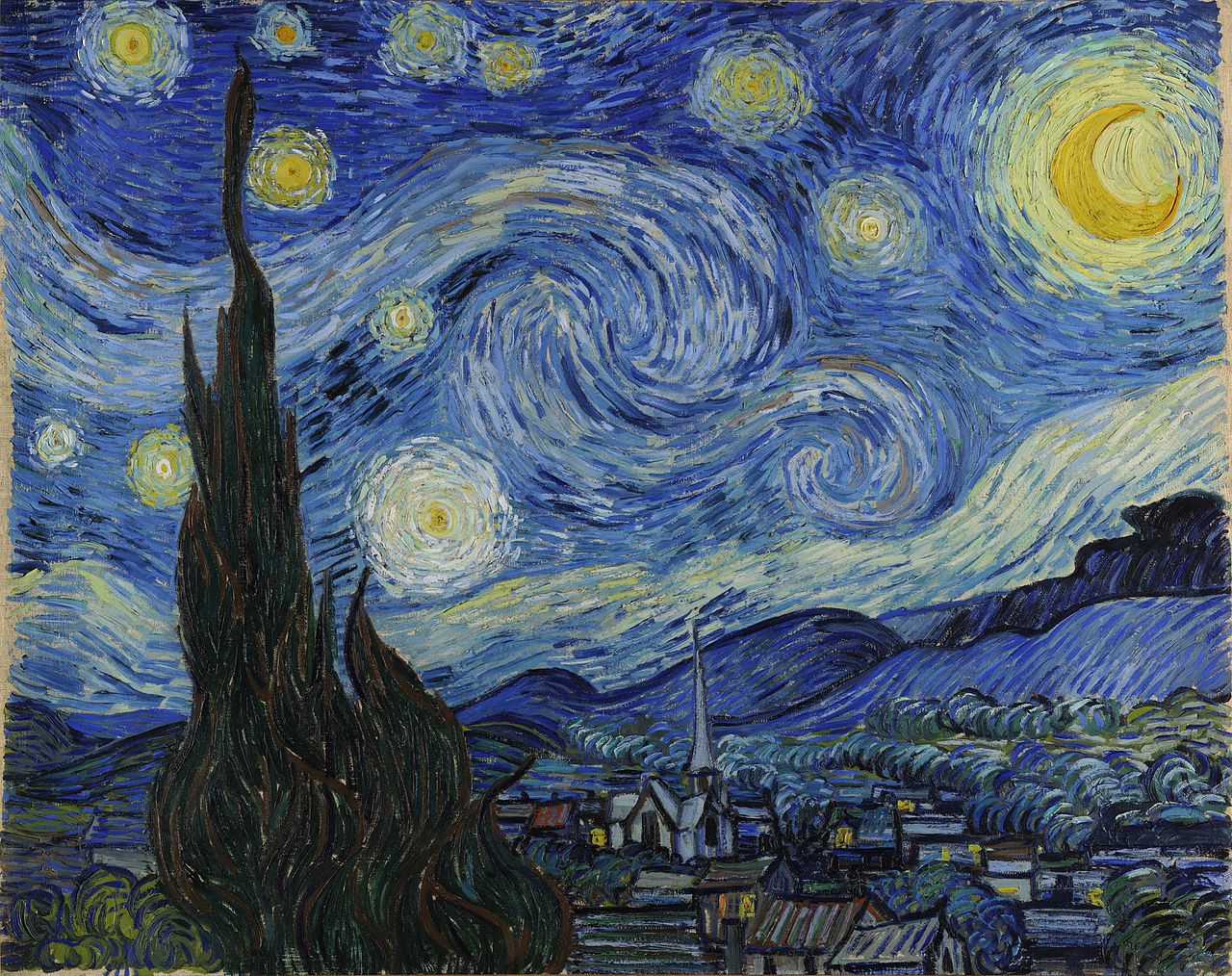 Here is a step by step tutorial of creating this piece of art using crayons (or oil pastels). If you do not have crayons, just give it a go using colour pencils.https://www.youtube.com/watch?v=FLNU6dPi93s&feature=emb_title 